Tjekliste: Eftersyn af stiger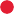 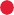 Firma:Firma:Firma:Firma:Tilpas skemaet med baggrund i anvisninger for efter- syn af det aktuelle redskab og i henhold til de informa- tioner leverandøren har anført i stigens brugsanvis- ning.Tilpas skemaet med baggrund i anvisninger for efter- syn af det aktuelle redskab og i henhold til de informa- tioner leverandøren har anført i stigens brugsanvis- ning.Tilpas skemaet med baggrund i anvisninger for efter- syn af det aktuelle redskab og i henhold til de informa- tioner leverandøren har anført i stigens brugsanvis- ning.Tilpas skemaet med baggrund i anvisninger for efter- syn af det aktuelle redskab og i henhold til de informa- tioner leverandøren har anført i stigens brugsanvis- ning.Afdeling:Afdeling:Afdeling:Afdeling:Tilpas skemaet med baggrund i anvisninger for efter- syn af det aktuelle redskab og i henhold til de informa- tioner leverandøren har anført i stigens brugsanvis- ning.Tilpas skemaet med baggrund i anvisninger for efter- syn af det aktuelle redskab og i henhold til de informa- tioner leverandøren har anført i stigens brugsanvis- ning.Tilpas skemaet med baggrund i anvisninger for efter- syn af det aktuelle redskab og i henhold til de informa- tioner leverandøren har anført i stigens brugsanvis- ning.Tilpas skemaet med baggrund i anvisninger for efter- syn af det aktuelle redskab og i henhold til de informa- tioner leverandøren har anført i stigens brugsanvis- ning.Fabrikat:Fabrikat:Fabrikat:Fabrikat:Fabrikat:Stigen er af materialet:Stigen er af materialet:Stigen er af materialet:Stigetype:Stigetype:Stigetype:Stigetype:Stigetype:Stigenummer:Stigenummer:Stigenummer:Er stigen udført i henhold til: EN 131: 	Andet:  	Er stigen udført i henhold til: EN 131: 	Andet:  	Er stigen udført i henhold til: EN 131: 	Andet:  	Er stigen udført i henhold til: EN 131: 	Andet:  	Er stigen udført i henhold til: EN 131: 	Andet:  	Er stigen udført i henhold til: EN 131: 	Andet:  	Er stigen udført i henhold til: EN 131: 	Andet:  	Er stigen udført i henhold til: EN 131: 	Andet:  	Dato for eftersyn:	EftersyDato for eftersyn:	EftersyDato for eftersyn:	EftersyDato for eftersyn:	Eftersyn udført af: NB Sen udført af: NB Sen udført af: NB Sen udført af: NB Seførst brugsanvisningenfor relevante eftersynspunkter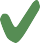 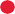 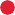 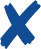 BemærkningerBemærkningerKasseres (Ja/Nej)Udført datoStigebeslag ok(ej skæve, løse m.m.)Kæder ok(ej løs befæstning, kæde itu m.m.)Vanger ok(ej skæve, flækkede m.m)Trin ok(ej skæve. løse m.m.)Stigedupper ok(ej skæve, revnede mv.)Efterbehandling ok(f.eks. ej skader på lakering mv.)Tegn på misbrugVakkelvorn ved brugKan stigen godkendes?   Undersøgt og fundet ok Undersøgt og fundet defekt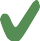    Ikke relevant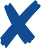    Undersøgt og fundet ok Undersøgt og fundet defekt   Ikke relevant   Undersøgt og fundet ok Undersøgt og fundet defekt   Ikke relevant   Undersøgt og fundet ok Undersøgt og fundet defekt   Ikke relevantFabrikat: Stigens fabrikat.Dato: Dato for gennemført eftersyn.Stigen er udført i henhold til: Standard EN131, Andet (afkrydsning).Materiale: Træ, aluminium mv.Stigetype: enkeltstige, trappestige, wienerstige, skyde- stige, rullestige, kombistige el.lign.Fabrikat: Stigens fabrikat.Dato: Dato for gennemført eftersyn.Stigen er udført i henhold til: Standard EN131, Andet (afkrydsning).Materiale: Træ, aluminium mv.Stigetype: enkeltstige, trappestige, wienerstige, skyde- stige, rullestige, kombistige el.lign.Fabrikat: Stigens fabrikat.Dato: Dato for gennemført eftersyn.Stigen er udført i henhold til: Standard EN131, Andet (afkrydsning).Materiale: Træ, aluminium mv.Stigetype: enkeltstige, trappestige, wienerstige, skyde- stige, rullestige, kombistige el.lign.Fabrikat: Stigens fabrikat.Dato: Dato for gennemført eftersyn.Stigen er udført i henhold til: Standard EN131, Andet (afkrydsning).Materiale: Træ, aluminium mv.Stigetype: enkeltstige, trappestige, wienerstige, skyde- stige, rullestige, kombistige el.lign.